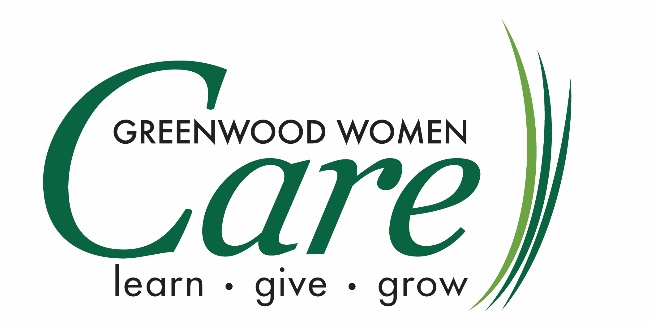 Yes, I want to join GWC!Name_____________________________________________________________________________________ Address ___________________________________________________________________________________City _________________________________________________   State _________   Zip Code _____________Phone    (h) _______________________     (c) _______________________     (w) _______________________   Email ____________________________________________________________________________________Birthday (month and date) ___________________________Contributions          Annual Membership: Enclosed is my $550 annual contribution, due by December 31st for the following year.                        ($400 for GWC Granting Fund; $100 for GWC Endowment; $50 for GWC administrative expenses) $    550      Annual Membership          In addition, I would like to contribute: $________  __ to the GWC granting fund $________  __ to the GWC endowment $________  __ TOTAL          Please contact me about gift memberships and/or contributions in honor or memory of someone.Photo and Video release: I hereby authorize Greenwood Women Care and the Greenwood County Community Foundation and their representatives and employees to use photos and videos of me in print or web materials related to GWC or GCCF, with or without my name, for any lawful purpose such as publicity, website content or news items. Signature_____________________________________________________   Date __________________Make checks payable to: GCCF, memo Greenwood Women CareMail form and payment to: GCCF, 110 Phoenix St., Greenwood, SC 29646Annual memberships and other contributions may be made online: greenwoodcf.org/greenwood-women-careGreenwood Women Care is an initiative of the Greenwood County Community Foundation, a 501(c)3 tax-exempt, public foundation. Contributions are fully deductible to the extent permitted by law.